ОТЧЁТО работе МБУК «Социально культурный центр Благовест»Муниципального образования « Казачье»за февраль 2016г.     В течении месяца велись репетиции к праздникам. Также работали клубные формирования.По профилактике наркомании, алкоголизма и табакокурения  4 и 8 февраля для старших школьников был организован просмотр фильма. «Наркотики. Дыхание АДА!»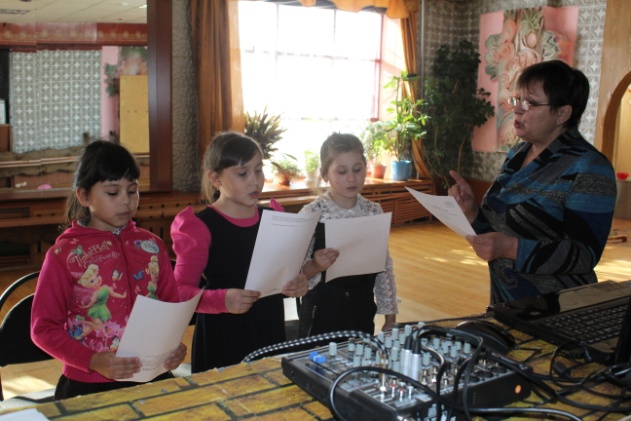 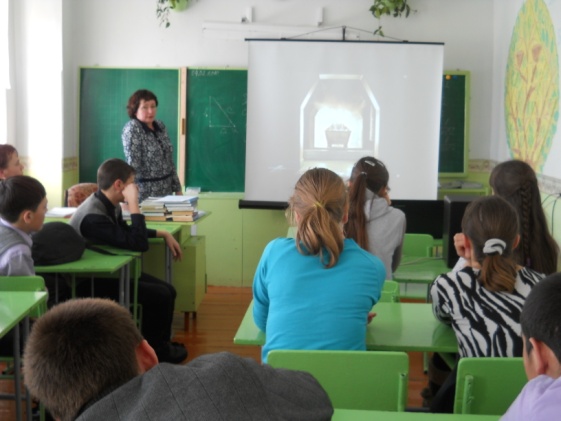      14 февраля в здании ДК прошла культурно-развлекательная программа ко Дню влюбленных «Легенды о любви». Старшим классам для театрализации заранее были предложены на выбор легенды, а среднее звено готовили сценки из повседневной жизни. Праздник прошел в теплой дружеской обстановке, где дети смогли не только отдохнуть но и показать свои таланты.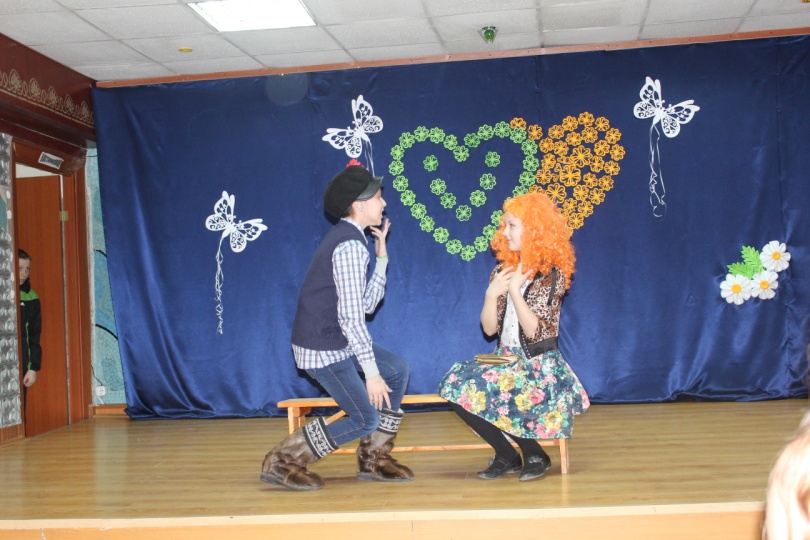 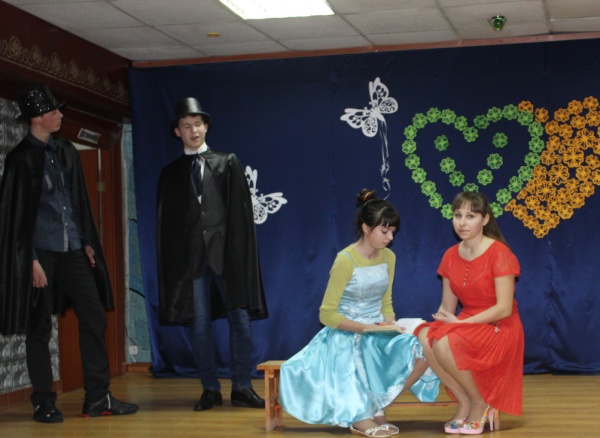     19 февраля прошёл творческий вечер, посвящённый Дню Защитника Отечества. Праздник открыл детский вокальный коллектив «Борок», спутник народного ансамбля «Казачка».   Дети спели песню про самого лучшего папу и про нашу Армию самую сильную.  Затем сцену занял женский состав народного ансамбля «Казачка».  Женщины не только пели песни, но и радовали посетителей праздника своей игрой. Театральная постановка, состоящая из двух частей под названием «Если бы в Армии служили одни женщины….», была воспринята  зрителями «на ура». Мужчинам кроме постановочных номеров были предложены конкурсы, звучали поздравления от главы администрации Т Пушкарёвой, председателя Совета ветеранов Г Макаровой, начальника Казачинского ДЭУ А.  Ершова, который  «привёл» на праздник свой мужской коллектив в полном составе.     Порадовал своим пением  присутствующих бывший военнослужащий, участник Чехословацких событий Ершов Александр Васильевич. В завершении праздника зал хором спел песню «Катюша».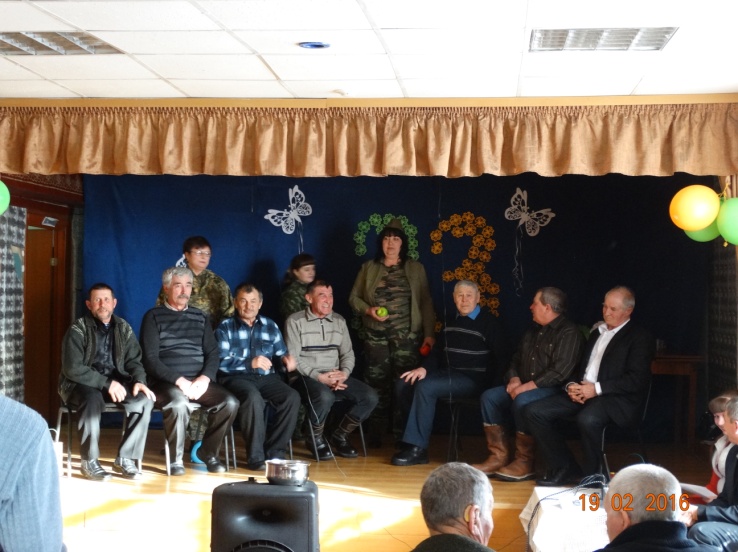 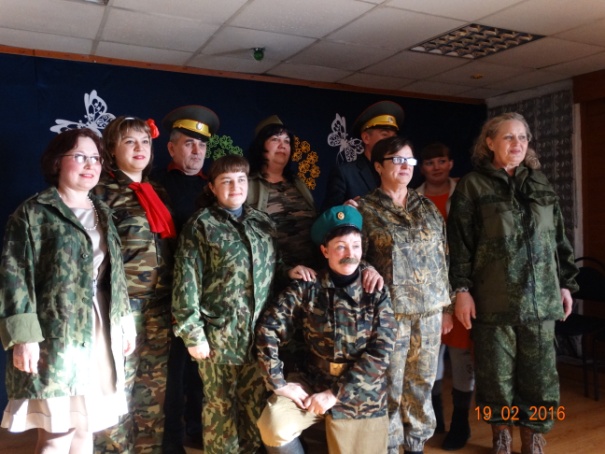 24 февраля совместно со школой провели развлекательно-познавательную программу «Русский солдат умом и силой богат». Участники двух команд  состязались не только в ловкости и силе, но и проявили свои творческие  способности. Мальчики также показали свои знания в истории, ответив на вопросы о полководцах и сражениях.  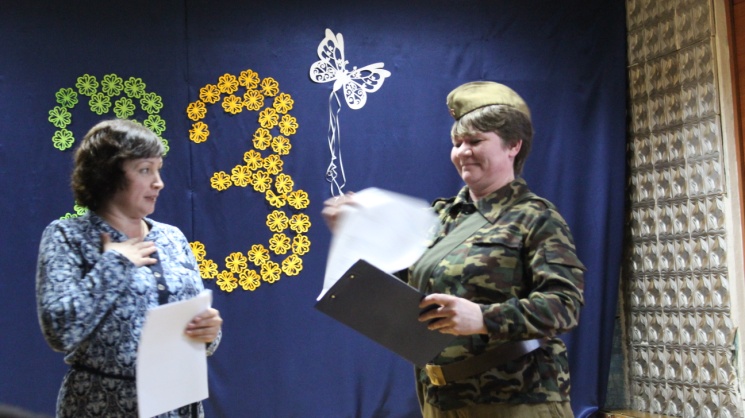 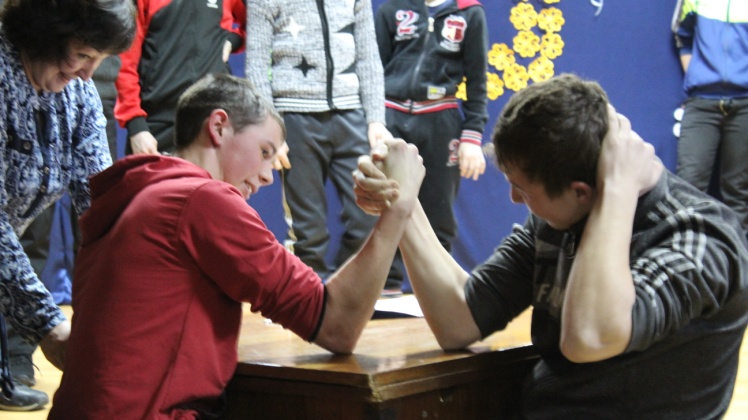  В течении месяца проводился мелкий ремонт здания, а также проводились  дискотеки.  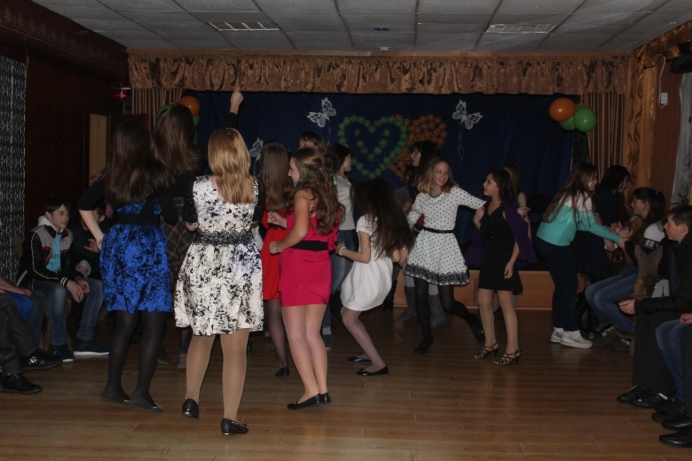     9 февраля в Логановской библиотеки прошёл книжный обзор на тему «Для вас ребятишки новые книжки», библиотекарь рассказала о новых книгах, познакомила детей с новыми авторами.      16 февраля в библиотеке прошёл урок истории «Россия в Греции, Греция в России», где  Овчинникова Л.А. познакомила детей с историческими персонажами из Греции. Детей заинтересовала история Греции. Все остались очень довольны.    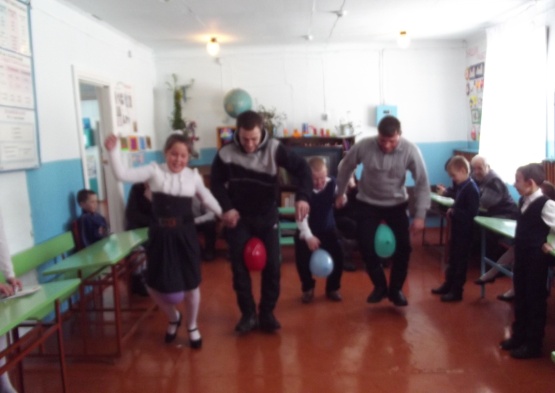 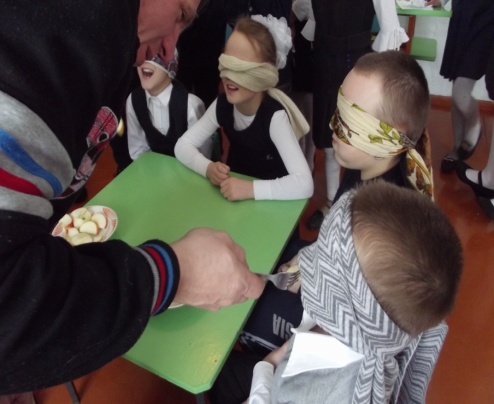   20 февраля  совместно с начальной школой прошло празднование посвящённое «Дню защитника Отечества». Дети выучили много стихотворений посвящённых мальчикам, папам, дедушкам. Детская вокальная группа  «Капель» исполнили песню «Бескозырка белая» также для пап и мальчиков был организованно ряд весёлых конкурсов. По окончании праздника все пошли пить чай со сладостями. Вечер окончился детской дискотекой.                                                                                                                                        